ОПИСАНИЕ МЕСТОПОЛОЖЕНИЯ ГРАНИЦОПИСАНИЕ МЕСТОПОЛОЖЕНИЯ ГРАНИЦОПИСАНИЕ МЕСТОПОЛОЖЕНИЯ ГРАНИЦТерриториальная Зона застройки индивидуальными жилыми домами и малоэтажными жилыми домами  (Ж-1)Территориальная Зона застройки индивидуальными жилыми домами и малоэтажными жилыми домами  (Ж-1)Территориальная Зона застройки индивидуальными жилыми домами и малоэтажными жилыми домами  (Ж-1)(наименование объекта, местоположение границ которого описано (далее - объект)(наименование объекта, местоположение границ которого описано (далее - объект)(наименование объекта, местоположение границ которого описано (далее - объект)Раздел 1Раздел 1Раздел 1Сведения об объектеСведения об объектеСведения об объекте№ п/пХарактеристики объектаОписание характеристик1231Местоположение объекта446184, Самарская обл, Большеглушицкий р-н, Морша с2Площадь объекта +/- величина погрешности определения площади(Р+/- Дельта Р)2109462 кв.м ± 331 кв.м3Иные характеристики объектаОсновной вид разрешенного использования:Для индивидуального жилищного строительства, Для ведения личного подсобного хозяйства (приусадебный земельный участок), Блокированная жилая застройка, Хранение автотранспорта, Коммунальное обслуживание, Предоставление коммунальных услуг, Административные здания организаций, обеспечивающих предоставление коммунальных услуг, Оказание услуг связи, Амбулаторно-поликлиническое обслуживание, Дошкольное, начальное и среднее общее образование, Парки культуры и отдыха, Общественное питание, Обеспечение внутреннего правопорядка, Историко-культурная деятельность, Земельные участки (территории) общего пользования, Улично-дорожная сеть, Благоустройство территории, Ведение огородничества, Ведение садоводстваУсловно разрешенный вид разрешенного использования:Малоэтажная многоквартирная жилая застройка, Обслуживание жилой застройки, Оказание социальной помощи населению, Общежития, Бытовое обслуживание, Стационарное медицинское обслуживание, Объекты культурно-досуговой деятельности, Осуществление религиозных обрядов, Религиозное управление и образование, Государственное управление, Представительская деятельность, Обеспечение деятельности в области гидрометеорологии и смежных с ней областях, Амбулаторное ветеринарное обслуживание, Деловое управление, Рынки, Магазины, Банковская и страховая деятельность, Гостиничное обслуживание, Объекты дорожного сервиса, Заправка транспортных средств, Обеспечение дорожного отдыха, Автомобильные мойки, Ремонт автомобилей, Выставочно-ярмарочная деятельность, Обеспечение занятий спортом в помещениях, Площадки для занятий спортом, Оборудованные площадки для занятий спортом, Стоянки, Общее пользование водными объектами, Гидротехнические сооруженияРаздел 2Раздел 2Раздел 2Раздел 2Раздел 2Раздел 2Сведения о местоположении границ объектаСведения о местоположении границ объектаСведения о местоположении границ объектаСведения о местоположении границ объектаСведения о местоположении границ объектаСведения о местоположении границ объекта1. Система координат МСК - 631. Система координат МСК - 631. Система координат МСК - 631. Система координат МСК - 631. Система координат МСК - 631. Система координат МСК - 632. Сведения о характерных точках границ объекта2. Сведения о характерных точках границ объекта2. Сведения о характерных точках границ объекта2. Сведения о характерных точках границ объекта2. Сведения о характерных точках границ объекта2. Сведения о характерных точках границ объектаОбозначениехарактерных точек границКоординаты, мКоординаты, мМетод определения координат характерной точки Средняя квадратическая погрешность положения характерной точки (Мt), мОписание обозначения точки на местности (при наличии)Обозначениехарактерных точек границХYМетод определения координат характерной точки Средняя квадратическая погрешность положения характерной точки (Мt), мОписание обозначения точки на местности (при наличии)123456Зона1(1)–––––н1300835.021415885.51Картометрический метод0.10–н2300825.041415913.22Картометрический метод0.10–н3300850.321415924.38Картометрический метод0.10–н4300835.361415965.85Картометрический метод0.10–н5300854.891415973.55Картометрический метод0.10–н6300773.971416194.77Картометрический метод0.10–н7300818.111416206.31Картометрический метод0.10–н8300812.531416226.91Картометрический метод0.10–н9300762.821416225.25Картометрический метод0.10–н10300747.521416267.08Картометрический метод0.10–н11300846.591416296.75Картометрический метод0.10–н12300840.731416343.20Картометрический метод0.10–н13300848.071416345.61Картометрический метод0.10–н14300837.871416422.05Картометрический метод0.10–н15300823.301416507.31Картометрический метод0.10–н16300820.581416523.87Картометрический метод0.10–н17300816.901416546.38Картометрический метод0.10–н18300813.801416565.28Картометрический метод0.10–н19300807.391416613.21Картометрический метод0.10–н20300805.271416641.72Картометрический метод0.10–н21300799.331416678.15Картометрический метод0.10–н22300798.571416683.26Картометрический метод0.10–н23300750.131416668.71Картометрический метод0.10–н24300737.581416774.59Картометрический метод0.10–н25300783.031416788.80Картометрический метод0.10–н26300771.001416870.58Картометрический метод0.10–н27300768.911416891.07Картометрический метод0.10–н28300766.681416912.97Картометрический метод0.10–н29300722.541416901.49Картометрический метод0.10–н30300694.371417059.14Картометрический метод0.10–н31300750.091417076.27Картометрический метод0.10–н32300749.661417080.53Картометрический метод0.10–н33300745.981417101.03Картометрический метод0.10–н34300722.091417292.31Картометрический метод0.10–н35300483.541417220.58Картометрический метод0.10–н36300470.141417260.23Картометрический метод0.10–н37300520.441417274.66Картометрический метод0.10–н38300515.681417289.50Картометрический метод0.10–н39300674.951417336.24Картометрический метод0.10–н40300502.661417750.65Картометрический метод0.10–н41300481.171417812.96Картометрический метод0.10–н42300458.001417843.47Картометрический метод0.10–н43300400.611417918.94Картометрический метод0.10–н44300389.791417942.99Картометрический метод0.10–н45300370.991417984.74Картометрический метод0.10–н46300267.451418247.76Картометрический метод0.10–н47300229.701418231.65Картометрический метод0.10–н48300172.761418388.22Картометрический метод0.10–н49300159.961418469.02Картометрический метод0.10–н50300186.781418479.06Картометрический метод0.10–н51300163.371418549.62Картометрический метод0.10–н52300154.551418586.93Картометрический метод0.10–н53300146.191418668.02Картометрический метод0.10–н54300131.941418776.69Картометрический метод0.10–н55300131.301418781.54Картометрический метод0.10–н56300120.541418779.46Картометрический метод0.10–н57300103.421418776.22Картометрический метод0.10–н58300047.711418765.69Картометрический метод0.10–н59300033.561418763.02Картометрический метод0.10–н60300025.771418786.37Картометрический метод0.10–н61300009.881418869.73Картометрический метод0.10–н62299997.211418949.66Картометрический метод0.10–н63299933.011418939.49Картометрический метод0.10–н64299983.331418621.89Картометрический метод0.10–н65299935.261418676.88Картометрический метод0.10–н66299933.121418697.37Картометрический метод0.10–н67299909.121418760.11Картометрический метод0.10–н68299941.961418773.33Картометрический метод0.10–н69299944.451418774.36Картометрический метод0.10–н70299933.881418799.12Картометрический метод0.10–н71299880.741418785.79Картометрический метод0.10–н72299868.391418814.85Картометрический метод0.10–н73299765.221418775.92Картометрический метод0.10–н74299768.441418796.07Картометрический метод0.10–н75299756.751418804.68Картометрический метод0.10–н76299874.541418852.41Картометрический метод0.10–н77299844.951418918.19Картометрический метод0.10–н78299886.731418935.12Картометрический метод0.10–н79299867.911418976.18Картометрический метод0.10–н80299908.681419047.65Картометрический метод0.10–н81299788.601419397.55Картометрический метод0.10–н82299833.691419418.59Картометрический метод0.10–н83299879.281419538.16Картометрический метод0.10–н84299879.091419539.57Картометрический метод0.10–н85299919.251419544.61Картометрический метод0.10–н86299917.461419571.30Картометрический метод0.10–н87299916.711419584.44Картометрический метод0.10–н88299900.431419753.35Картометрический метод0.10–н89299851.861419743.77Картометрический метод0.10–н90299848.711419767.41Картометрический метод0.10–н91299939.821419817.84Картометрический метод0.10–н92299948.641419762.86Картометрический метод0.10–н93299967.951419607.14Картометрический метод0.10–н94300046.581419620.20Картометрический метод0.10–н95300015.511419840.45Картометрический метод0.10–н96300186.351419896.07Картометрический метод0.10–н97300178.631419913.36Картометрический метод0.10–н98300174.531419922.53Картометрический метод0.10–н99300172.011419928.19Картометрический метод0.10–н100300165.921419941.81Картометрический метод0.10–н101300025.041419890.83Картометрический метод0.10–н102299984.211420147.88Картометрический метод0.10–н103299976.981420142.82Картометрический метод0.10–н104299968.721420137.04Картометрический метод0.10–н105299958.201420129.67Картометрический метод0.10–н106299953.941420126.68Картометрический метод0.10–н107299936.921420114.76Картометрический метод0.10–н108299899.911420089.30Картометрический метод0.10–н109299788.631420054.97Картометрический метод0.10–н110299786.381420060.60Картометрический метод0.10–н111299764.161420052.94Картометрический метод0.10–н112299758.121420050.88Картометрический метод0.10–н113299759.731420036.43Картометрический метод0.10–н114299742.991420027.92Картометрический метод0.10–н115299711.981420019.27Картометрический метод0.10–н116299705.801419960.02Картометрический метод0.10–н117299687.731419912.12Картометрический метод0.10–н118299650.011419871.83Картометрический метод0.10–н119299603.521419841.68Картометрический метод0.10–н120299543.231419794.34Картометрический метод0.10–н121299487.341419778.40Картометрический метод0.10–н122299487.751419757.95Картометрический метод0.10–н123299578.941419722.37Картометрический метод0.10–н124299599.401419705.61Картометрический метод0.10–н125299598.731419670.51Картометрический метод0.10–н126299581.401419619.72Картометрический метод0.10–н127299571.761419556.48Картометрический метод0.10–н128299617.371419550.20Картометрический метод0.10–н129299581.951419297.96Картометрический метод0.10–н130299540.861419293.39Картометрический метод0.10–н131299472.321419254.61Картометрический метод0.10–н132299435.811419265.98Картометрический метод0.10–н133299409.031419288.28Картометрический метод0.10–н134299391.811419174.17Картометрический метод0.10–н135299464.991419153.77Картометрический метод0.10–н136299485.001418903.40Картометрический метод0.10–н137299518.771418843.47Картометрический метод0.10–н138299619.741418859.52Картометрический метод0.10–н139299666.671418868.62Картометрический метод0.10–н140299752.361418790.49Картометрический метод0.10–н141299745.601418757.96Картометрический метод0.10–н142299740.841418717.22Картометрический метод0.10–н143299729.201418682.29Картометрический метод0.10–н144299762.231418598.35Картометрический метод0.10–н145299659.561418549.48Картометрический метод0.10–н146299654.841418424.95Картометрический метод0.10–н147299723.741418259.34Картометрический метод0.10–н148299692.771418246.42Картометрический метод0.10–н149299763.791418070.61Картометрический метод0.10–н150299804.531418089.00Картометрический метод0.10–н151299839.521418013.67Картометрический метод0.10–н152299755.901417992.14Картометрический метод0.10–н153299767.991417955.23Картометрический метод0.10–н154299707.161417939.30Картометрический метод0.10–н155299696.321417847.27Картометрический метод0.10–н156299794.221417874.05Картометрический метод0.10–н157299817.371417803.61Картометрический метод0.10–н158299886.331417828.56Картометрический метод0.10–н159299929.301417704.30Картометрический метод0.10–н160300017.661417735.83Картометрический метод0.10–н161300037.411417678.47Картометрический метод0.10–н162299975.591417657.00Картометрический метод0.10–н163300033.731417510.27Картометрический метод0.10–н164300092.381417533.73Картометрический метод0.10–н165300115.321417469.98Картометрический метод0.10–н166300122.571417450.47Картометрический метод0.10–н167299990.631417399.39Картометрический метод0.10–н168300002.351417319.58Картометрический метод0.10–н169300071.151417351.15Картометрический метод0.10–н170300063.991417370.49Картометрический метод0.10–н171300136.961417399.49Картометрический метод0.10–н172300188.771417263.29Картометрический метод0.10–н173300128.871417241.23Картометрический метод0.10–н174300138.721417236.07Картометрический метод0.10–н175300164.611417187.16Картометрический метод0.10–н176300166.701417142.48Картометрический метод0.10–н177300166.041417117.92Картометрический метод0.10–н178300147.861417078.62Картометрический метод0.10–н179300120.251417032.51Картометрический метод0.10–н180300122.531417003.61Картометрический метод0.10–н181300139.741416981.52Картометрический метод0.10–н182300167.421416963.77Картометрический метод0.10–н183300262.001417007.24Картометрический метод0.10–н184300219.751417136.83Картометрический метод0.10–н185300276.871417154.92Картометрический метод0.10–н186300319.751417034.61Картометрический метод0.10–н187300362.341417049.18Картометрический метод0.10–н188300349.321417085.72Картометрический метод0.10–н189300406.191417104.81Картометрический метод0.10–н190300418.621417068.45Картометрический метод0.10–н191300485.061417091.18Картометрический метод0.10–н192300515.151417002.15Картометрический метод0.10–н193300464.201416986.03Картометрический метод0.10–н194300469.121416962.32Картометрический метод0.10–н195300357.821416927.56Картометрический метод0.10–н196300306.301416920.24Картометрический метод0.10–н197300283.661416910.03Картометрический метод0.10–н198300290.721416866.14Картометрический метод0.10–н199300319.331416874.43Картометрический метод0.10–н200300322.951416864.11Картометрический метод0.10–н201300350.661416785.15Картометрический метод0.10–н202300205.341416736.77Картометрический метод0.10–н203300127.721416619.70Картометрический метод0.10–н204300129.371416613.35Картометрический метод0.10–н205300133.791416596.57Картометрический метод0.10–н206300199.141416692.52Картометрический метод0.10–н207300193.861416623.73Картометрический метод0.10–н208300175.551416617.75Картометрический метод0.10–н209300182.431416594.20Картометрический метод0.10–н210300224.511416606.85Картометрический метод0.10–н211300230.761416590.83Картометрический метод0.10–н212300330.491416619.42Картометрический метод0.10–н213300346.971416572.22Картометрический метод0.10–н214300186.071416513.67Картометрический метод0.10–н215300206.461416463.37Картометрический метод0.10–н216300195.691416433.58Картометрический метод0.10–н217300203.401416413.06Картометрический метод0.10–н218300383.741416466.95Картометрический метод0.10–н219300399.931416420.61Картометрический метод0.10–н220300247.631416381.23Картометрический метод0.10–н221300289.581416286.19Картометрический метод0.10–н222300435.501416318.79Картометрический метод0.10–н223300484.181416179.40Картометрический метод0.10–н224300248.751416132.24Картометрический метод0.10–н225300255.131416112.34Картометрический метод0.10–н226300252.381416103.93Картометрический метод0.10–н227300264.401416085.90Картометрический метод0.10–н228300367.691416105.78Картометрический метод0.10–н229300386.291416009.70Картометрический метод0.10–н230300473.631416038.37Картометрический метод0.10–н231300509.351416021.00Картометрический метод0.10–н232300639.971415811.16Картометрический метод0.10–н1300835.021415885.51Картометрический метод0.10–––––––н233300068.431418314.62Картометрический метод0.10–н234300057.671418342.67Картометрический метод0.10–н235300015.861418324.06Картометрический метод0.10–н236300010.841418340.25Картометрический метод0.10–н237299963.281418321.27Картометрический метод0.10–н238299959.071418329.21Картометрический метод0.10–н239299917.491418315.72Картометрический метод0.10–н240299911.781418313.92Картометрический метод0.10–н241299938.271418239.19Картометрический метод0.10–н242299989.541418256.32Картометрический метод0.10–н243299982.671418277.55Картометрический метод0.10–н233300068.431418314.62Картометрический метод0.10–––––––н244300390.241417150.92Картометрический метод0.10–н245300378.721417187.17Картометрический метод0.10–н246300319.811417168.52Картометрический метод0.10–н247300333.731417129.46Картометрический метод0.10–н244300390.241417150.92Картометрический метод0.10–––––––н248300515.491416760.74Картометрический метод0.10–н249300501.301416797.52Картометрический метод0.10–н250300455.491416787.82Картометрический метод0.10–н251300471.301416744.73Картометрический метод0.10–н248300515.491416760.74Картометрический метод0.10–Зона1(2)–––––н252301024.801415266.20Картометрический метод0.10–н253301005.981415354.82Картометрический метод0.10–н254300972.901415509.01Картометрический метод0.10–н255300924.411415492.38Картометрический метод0.10–н256300811.921415799.89Картометрический метод0.10–н257300898.791415842.60Картометрический метод0.10–н258300889.181415868.32Картометрический метод0.10–н259300672.041415780.89Картометрический метод0.10–н260300694.191415571.60Картометрический метод0.10–н261300716.751415558.93Картометрический метод0.10–н262300734.641415566.14Картометрический метод0.10–н263300764.441415520.12Картометрический метод0.10–н264300753.341415405.13Картометрический метод0.10–н265300715.261415369.33Картометрический метод0.10–н266300721.821415349.28Картометрический метод0.10–н267300786.411415289.21Картометрический метод0.10–н268300809.051415303.16Картометрический метод0.10–н269300829.201415259.39Картометрический метод0.10–н270300856.271415277.91Картометрический метод0.10–н271300859.191415318.85Картометрический метод0.10–н272300956.531415336.32Картометрический метод0.10–н273300986.701415252.35Картометрический метод0.10–н252301024.801415266.20Картометрический метод0.10–Зона1(3)–––––н274301533.061415406.80Картометрический метод0.10–н275301550.771415437.19Картометрический метод0.10–н276301603.611415494.75Картометрический метод0.10–н277301696.711415572.63Картометрический метод0.10–н278301690.421415597.33Картометрический метод0.10–н279301651.021415673.92Картометрический метод0.10–н280301636.271415691.50Картометрический метод0.10–н281301495.281415615.42Картометрический метод0.10–н282301457.491415575.05Картометрический метод0.10–н283301439.281415530.36Картометрический метод0.10–н284301394.141415551.23Картометрический метод0.10–н285301347.751415639.84Картометрический метод0.10–н286301040.401415479.39Картометрический метод0.10–н287301053.531415419.98Картометрический метод0.10–н288301059.471415383.53Картометрический метод0.10–н289301066.161415345.83Картометрический метод0.10–н290301072.761415325.57Картометрический метод0.10–н291301062.421415321.07Картометрический метод0.10–н292301070.191415290.56Картометрический метод0.10–н293301079.441415291.61Картометрический метод0.10–н294301081.551415281.94Картометрический метод0.10–н295301093.851415283.44Картометрический метод0.10–н296301084.641415314.96Картометрический метод0.10–н297301138.051415337.09Картометрический метод0.10–н298301185.151415298.80Картометрический метод0.10–н299301224.951415318.91Картометрический метод0.10–н300301232.411415328.58Картометрический метод0.10–н301301162.811415407.91Картометрический метод0.10–н302301244.331415434.07Картометрический метод0.10–н303301259.101415414.70Картометрический метод0.10–н304301332.441415359.49Картометрический метод0.10–н305301343.111415369.77Картометрический метод0.10–н306301305.111415410.16Картометрический метод0.10–н307301342.591415437.67Картометрический метод0.10–н308301367.001415418.20Картометрический метод0.10–н309301385.421415433.93Картометрический метод0.10–н310301442.521415391.01Картометрический метод0.10–н311301478.001415441.38Картометрический метод0.10–н274301533.061415406.80Картометрический метод0.10–––––––н312301624.551415645.47Картометрический метод0.10–н313301624.611415646.92Картометрический метод0.10–н314301622.081415647.04Картометрический метод0.10–н315301622.031415645.58Картометрический метод0.10–н316301623.261415644.79Картометрический метод0.10–н312301624.551415645.47Картометрический метод0.10–3. Сведения о характерных точках части (частей) границы объекта3. Сведения о характерных точках части (частей) границы объекта3. Сведения о характерных точках части (частей) границы объекта3. Сведения о характерных точках части (частей) границы объекта3. Сведения о характерных точках части (частей) границы объекта3. Сведения о характерных точках части (частей) границы объектаОбозначениехарактерных точек части границыКоординаты, мКоординаты, мМетод определения координат характерной точки Средняя квадратическая погрешность положения характерной точки (Мt), мОписание обозначения точки на местности (при наличии)Обозначениехарактерных точек части границыХYМетод определения координат характерной точки Средняя квадратическая погрешность положения характерной точки (Мt), мОписание обозначения точки на местности (при наличии)123456––––––Раздел 4План границ объекта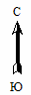 Масштаб 1:20000Используемые условные знаки и обозначения:Обозначения земельных участков, размеры которых не могут быть переданы в масштабе разделов графической части:Используемые условные знаки и обозначения:Обозначения земельных участков, размеры которых не могут быть переданы в масштабе разделов графической части:Используемые условные знаки и обозначения:Обозначения земельных участков, размеры которых не могут быть переданы в масштабе разделов графической части:Используемые условные знаки и обозначения:Обозначения земельных участков, размеры которых не могут быть переданы в масштабе разделов графической части:Обозначение точки земельных участков, имеющиеся в ГКН сведения о границе которых достаточны для определения ее положения на местности.Обозначение точки земельных участков, имеющиеся в ГКН сведения о границе которых не достаточны для определения ее положения на местности. Обозначение точки земельных участков, представляющих собой единое землепользование с преобладанием обособленных участков, имеющиеся в ГКН сведения о границах которых достаточны для определения их положения на местности.Обозначение точки ранее учтенных земельных участков, представляющих собой единое землепользование с преобладанием обособленных участков, имеющиеся в ГКН сведения о границах которых не достаточны для определения их положения на местности.Граница ранее учтенного земельного участка, представляющего собой единое землепользование с преобладанием условных участков, имеющиеся в ГКН сведения о границах которых достаточны для определения их положения на местности.Граница земельного участка, представляющего собой единое землепользование с преобладанием условных участков, имеющиеся в ГКН сведения о границах которых не достаточны для определения их положения на местности.Обозначения земельных участков, размеры которых могут быть переданы в масштабе разделов графической части:Обозначения земельных участков, размеры которых могут быть переданы в масштабе разделов графической части:Обозначения земельных участков, размеры которых могут быть переданы в масштабе разделов графической части:Характерная точка границы, сведения о которой не позволяют однозначно определить ее положение на местности.Характерная точка границы, сведения о которой позволяют однозначно определить ее положение на местности.Существующая часть границы земельных участков, имеющиеся в ГКН сведения о которой достаточны для определения ее местоположения.Вновь образованная часть границы земельных участков, сведения о которой достаточны для определения ее местоположения.Существующая часть границы земельных участков, имеющиеся сведения о которой не достаточны для определения ее местоположения.Вновь образованная часть границы земельных участков, сведения о которой не достаточны для определения ее местоположения.Базовая станция при спутниковых наблюдениях (GPS или ГЛОНАСС)Пункты опорной межевой сети (ОМС), (пункт ГГС)Пункты съемочного обоснования, созданные при проведении кадастровых работМежевые знаки, которые использовались в качестве опорной сети или съемочного обоснованияВнемасштабный площадной участок, границы которого установлены декларативноГраница субъекта Российской ФедерацииГраница муниципального образованияГраница кадастрового округаГраница кадастрового районаГраница кадастрового квартала